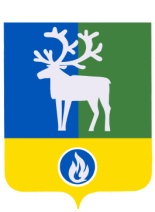 СЕЛЬСКОЕ ПОСЕЛЕНИЕ ПОЛНОВАТБЕЛОЯРСКИЙ РАЙОНХАНТЫ-МАНСИЙСКИЙ АВТОНОМНЫЙ ОКРУГ – ЮГРААДМИНИСТРАЦИЯ СЕЛЬСКОГО ПОСЕЛЕНИЯ ПОЛНОВАТПОСТАНОВЛЕНИЕ от 30 декабря 2019 года                                                                                                        № 137Об утверждении Порядка осуществления внутреннего финансового аудита администрации сельского поселения ПолноватВ соответствии с пунктом 5 статьи 160.2-1 Бюджетного кодекса Российской Федерации и в целях обеспечения осуществления бюджетных полномочий главного распорядителя (распорядителя) бюджетных средств, главного администратора (администратора) доходов бюджета, главного администратора (администратора) источников финансирования дефицита бюджета по осуществлению внутреннего финансового аудита администрации сельского поселения Полноват п о с т а н о в л я ю: 1. Утвердить Порядок осуществления внутреннего финансового аудита согласно приложению. 2. Разместить настоящее постановление на официальном сайте органов местного самоуправления сельского поселения Полноват. 3. Настоящее постановление вступает в силу после его подписания.4. Контроль за выполнением настоящего постановления оставляю за собой.Глава сельского поселения Полноват                                                                     Л.А. МакееваПРИЛОЖЕНИЕ к постановлению администрациисельского поселения Полноватот 30 декабря 2019 года  № 137Порядок осуществления внутреннего финансового аудита администрации сельского поселения Полноват1.1. Внутренний финансовый аудит осуществляется уполномоченным должностным лицом (должностными лицами) главного администратора бюджетных средств или обособленным структурным подразделением внутреннего финансового аудита (далее – должностное лицо внутреннего финансового аудита) в целях:1.1.1. Оценки надежности внутреннего финансового контроля и подготовки рекомендаций по повышению его эффективности.1.1.2. Подтверждения достоверности бюджетной отчетности и соответствия порядка ведения бюджетного учета методологии и стандартам бюджетного учета, установленным Министерством финансов Российской Федерации.1.1.3. Подготовки предложений по повышению экономности и результативности использования бюджетных средств.1.2. Деятельность должностного лица внутреннего финансового аудита основывается на принципах законности, объективности, эффективности, функциональной независимости и профессиональной компетентности, а также системности, ответственности и стандартизации.1.3. Предметом внутреннего финансового аудита является совокупность финансовых и хозяйственных операций, совершенных главными администраторами бюджетных средств, структурными подразделениями главного администратора бюджетных средств (далее – объекты аудита) в целях реализации своих бюджетных полномочий, а также организация и осуществление внутреннего финансового контроля.1.4. Ответственность за организацию внутреннего финансового аудита несет заместитель главы главного администратора бюджетных средств. 1.5. Внутренний финансовый аудит осуществляется посредством проведения плановых и внеплановых аудиторских проверок.1.6. При планировании аудиторских проверок учитываются:1.6.1.  Существенность операций, групп однотипных операций объектов аудита, которые могут оказать значительное влияние на годовую и (или) квартальную бюджетную отчетность главных администраторов бюджетных средств в случае их неправомерного исполнения.1.6.2. Информация о результатах внутреннего финансового контроля.1.6.3. Наличие существенных бюджетных рисков.1.6.4. Степень обеспеченности ресурсами (трудовыми, материальными и финансовыми).1.6.5 Реальность сроков проведения аудиторских проверок.1.6.6. Наличие резерва времени для выполнения внеплановых аудиторских проверок.1.7. В целях планирования аудиторских проверок должностное лицо внутреннего финансового аудита обязано провести предварительный анализ данных об объектах аудита, в том числе сведений о результатах:1.7.1. Осуществления внутреннего финансового контроля в текущем (отчетном) финансовом году.1.7.2. Проведения в текущем (отчетном) финансовом году контрольных мероприятий контрольно-счетной палатой Белоярского района и отдела внутреннего муниципального финансового контроля в отношении объектов аудита.1.8. Формирование и утверждение плана внутреннего финансового аудита осуществляется руководителем главного администратора бюджетных средств до 1 января очередного финансового года.1.9. Внутренний финансовый аудит проводится на основании распоряжения руководителя главного администратора бюджетных средств о проведении аудиторской проверки, в котором указываются наименование объекта контроля, проверяемый период деятельности, срок проведения, должностное лицо внутреннего финансового аудита, перечень основных вопросов подлежащих изучению в ходе внутреннего финансового аудита.1.10. В ходе аудиторской проверки в отношении бюджетной процедуры и (или) объектов аудита проводится исследование:1.10.1. Вопросов осуществления внутреннего финансового контроля.1.10.2. Ведения учетной политики, принятой объектом аудита, в том числе на предмет ее соответствия новым изменениям в области бюджетного учета.1.10.3. Наличия автоматизированных информационных систем, применяемых объектом аудита при осуществлении бюджетных процедур.1.11. По результатам аудиторской проверки должностным лицом внутреннего финансового аудита составляется заключение о проведении внутреннего финансового аудита (далее – заключение), где указывается:1.11.1. Информация о выявленных в ходе аудиторской проверки недостатках и нарушениях (в количественном и денежном выражении), условиях и причинах таких нарушений, а также рисках представления недостоверной бюджетной отчетности (при их наличии).1.11.2. Информация о соответствии порядка ведения бюджетного учета методологии и стандартам бюджетного учета, установленным Министерством финансов Российской Федерации.1.11.3. Выводы, предложения и рекомендации по устранению выявленных нарушений и недостатков, принятию мер по минимизации бюджетных рисков, внесению изменений в планы внутреннего финансового контроля, а также предложения по повышению экономности и результативности использования средств бюджета.1.12.  Заключение направляется руководителю главного администратора бюджетных средств, по результатам рассмотрения которого им принимается одно или несколько из следующих решений:1.12.1. О необходимости реализации аудиторских выводов, предложений и рекомендаций.1.12.2. О недостаточной обоснованности аудиторских выводов, предложений и рекомендаций.1.12.3.  О применении материальной, дисциплинарной ответственности к виновным должностным лицам.1.12.4. О направлении материалов в правоохранительные органы, в отдел внутреннего муниципального финансового контроля или иные органы по компетенции, если в результате внутреннего финансового аудита получена информация о фактах совершения действий (бездействия), содержащих признаки состава административного правонарушения или преступления.Приложение 1к Порядку осуществлениявнутреннего финансового аудитаПланвнутреннего финансового аудита на 20____годадминистрации сельского поселения Полноват                                                                                                           Приложение 2                                                                                     к Порядку осуществлениявнутреннего финансового аудитаЗАКЛЮЧЕНИЕо проведении внутреннего финансового аудитапо вопросу:_________________________________________________ на объекте контроля:_________________________________________от __________20__ года                                                                                                № 1. Основание для проведения внутреннего финансового аудита: ____________________________________________________________________________________________________________________________________________(пункт плана работы внутреннего финансового аудита, иные основания для проведения внутреннего финансового аудита)2. Предмет внутреннего финансового аудита: ___________________________________________________________________________3. Проверяемый период деятельности: ____________________(в соответствии с приказом о проведении аудиторской проверки)4. Перечень основных вопросов подлежащих изучению в ходе аудиторской проверки: _______________________________________________________________________________________________________________________________________.5. Срок проверки: _______________________6. Краткая информация об объекте контроля: ___________________________________________________________________________7. В ходе аудиторской проверки установлено следующее:по вопросу 1: _______________________________________________________________ (излагаются результаты аудиторской проверки по каждому вопросу)            8. Информация о соответствии порядка ведения бюджетного учета методологии и стандартам бюджетного учета, установленным Министерством Финансов Российской Федерации _________________________________________________________________9. Выводы, предложения и рекомендации по устранению выявленных нарушений и недостатков: ____________________________________________________10. Анализ осуществления внутреннего финансового контроля: ___________________________________________________________________________11. Предложения по повышению экономности и результативности использования средств бюджета: ___________________________________________________________________________Приложения: Руководитель                                                                            ________________________                                                                                                                     (подпись)№ п/пОбъект контроляПредмет внутреннего финансового аудитаСрок проведенияДолжностное лицо внутреннего финансового аудита12345